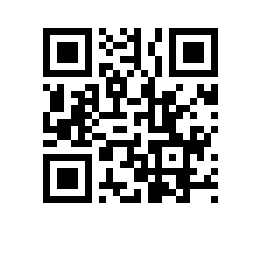 О составе апелляционной комиссии по проведению апелляций по результатам государственной итоговой аттестации студентов образовательных программ   и секретаре апелляционной комиссииПРИКАЗЫВАЮ:1. Утвердить апелляционную комиссию (далее – АК) по проведению апелляций по результатам государственной итоговой аттестации студентов  курса образовательных программ    «Стратегическое управление логистикой и цепями поставок в цифровой экономике», «Производственные системы и операционная эффективность», направления подготовки , ,  формы обучения в следующем составе:Председатель АК – Члены АК:- , ,- Третьяк О.А., д.э.н., профессор департамента маркетинга Высшей школы бизнеса НИУ ВШЭ,- ,  департамента стратегического и международного менеджмента Высшей школы бизнеса НИУ ВШЭ,- Леевик Ю.С., к.э.н., доцент департамента финансового менеджмента Высшей школы бизнеса НИУ ВШЭ,Секретарь АК – .